REHANA SUSAN JAMES						Email: rehanasusanjames@gmail.com						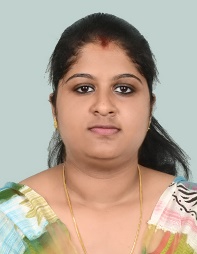 Mobile: +917411496553/+971567035472Objective	To follow the footprints of “Florence Nightingale” as a compassionate nursing professional seeking opportunity requiring exceptional organizational skill and talent in patient relations, education and advocacy, can offer advancing abilities in assessment, formulating diagnosis, establishing goals, implementing interventions and evaluating outcomes.Personal StrengthAbility to handle adverse situation diplomaticallyAdjustabilityCommunication skillsComprehensive care providerEfficient coordinator of nursing careResponsibilitySelf-confidence and perseveranceSincerityWillingness to learnPersonal DetailsDate of Birth 		:		26-01-1994Age			:		23 YearsGender			:		FemaleMarital Status		:		Married	Nationality		:		IndianReligian			:		ChristianAddress			:		Vattamodiyil					Kuzhikala P.O							Kozhencherry					Pathanamthitta (Dist)					Kerala-689644Language KnownEnglish, Malayalam, Kannada, TamilPassport DetailsPassport No		: R5974717	Place of Issue		: TrivandrumDate of Issue		: 09/11/2017Date of Expiry		: 08/11/2027 Academic QualificationB.Sc. Nursing from Manipal Collage of Nursing, Manipal in June 2016 with 65%12th from SNDPHSS, Karamvelli in 2014 with 82%10th from Marthoma Senior Secondary School Kozhencherry in 2012 with 68%Additional Training & CertificateParticipated in Nurses training program on HIV/AIDS and ART training for nurse underthe global fund to fight AIDS, Tuberculosis and Malaria (GFATM). International Perspective on Aeging:Evidence to guide clinical practiceExperienceExperience DetailsPreparing the ward or ICU for receiving the patient.Pre-operative & Post-operative Care. Monitoring the Vital signs of the patient.Managing the emergency situations like cardiac and respiratory arrestTaking care of ICDs, DTs, SVTs and Pick tails.Taking care of ventilator and non-ventilator, conscious and unconscious patients. Following Nursing process in assessment, planning, implementation and evaluating daily individual patient care.Assessing the Physical, Psychological and Psychosocial needs of the Patient.Provide health information to family member and taking consent for critical ill and various procedures.Administration of Medication (oral, IV, IM, ID, SC, and Epidural).Maintaining the intake output chart, IV Fluid and Narcotics.Checking the GRBS and Administration of Insulin.Meeting the Nutritional, hygienic and elimination needs of the patient.Dressing (eg: Bed Sore, Surgical wound)Managing and maintaining the confidential records.Preparing the patient for various Investigation and procedure (MRI, CT Scan. USG, Echo, LP, ECG, CVP, Ascetic, pleural, and pericardial fluid aspiration and sample collection - Blood, urine, stool).Performing procedures like peripheral line, Ryle’s tube, and Foleys catheter insertion, blood and blood products transfusion.Assisting in dialysis, and bloodletting.Assisting the doctor in,Arterial line insertionAscetic Pleural and pericardial fluid aspirationCentral and femoral venous pressure line.DefibrillationDialysis catheterizationElectro CardiogramEndo tracheal Intubation ExtubatingICD and pericardial catheter insertionLumber punctureNasal packing, suturing and surgical dressingTracheostomyWatching for complication and following the infection control method.Explaining the importance of the follow up.Also familiar with case of,ARDS, COPD, Pneumonia, Pulmonary TB, Bronchial Asthama,H1N1,  Lung Cancer, GB Syndrome, IHD, RHD, MI, HTN, CCF, Heart Block, Ventricular Tachycardia, DM, DKA, ALD, Hepatitis, Gastroenteritis, Renal failure, UTI, , Electric Burn, HIV, Malaria, Chicken pox, OP poisoning, snake bite, CVA, Seizure disorder, Meningitis, Stomach Cancer, GDD, Closed and open head injury, Stroke, Poly trauma, Post CABG, Post cardiac window, Multi organ dysfunction, Burns, Post lobectomy, UGI bleed, Chronic liver diseases..etc.Special SkillsApplication and set of different modes of oxygen therapyBladder catheterizationBlood transfusionCardio-Pulmonary-Resuscitation and management of other emergencies.ECGET Suction, Lad Suction and oral SuctionIntra-venous CanalizationManagement of inter costal drainage systemsManagement of Mechanical VentilatorManagement of patients with various types of cathetersOperations of syringe pumps, nebulizers and warmer blankets, Infusion pump.Plaster of Paris applicationRyle’s tube insertion and feedingSurgical dressingEquipment ExperienceCardiac monitorDefibrillatorECG machineEmergency TrolleyGlucometerInfusion PumpMechanical Ventilator NebulizerPulse OximetrySuction apparatusSyringe pumpReferenceDr. Anice George                             DeanManipal College of NursingManipalMr. Binil.VAssistant ProfessorManipal College of Nursing	ManipalMrs. Yashoda	Nursing Superintendent,	Kasturba Medical   College 	Manipal- 576104DeclarationI do hereby declare that the above information is correct and true to the best of my knowledge.Place: PathanamthittaDate:									Rehana Susan James	Name of the HospitalBed CapacityClinical AreaDurationKasturba Hospital, Manipal, Karnataka, India2050 BedsNABH, ISO certifiedOrtho Intensive Care Unit19/09/2016 -                                                                       31/12/2016Kasturba Hospital, Manipal, Karnataka, India2050 BedsNABH, ISO certifiedMulti Intensive Care Unit01/01/2017-till date